В целях укрепления духовных ценностей, сохранения памяти о героическом прошлом России  учащимся МБОУ «Бурлаковская  СОШ»  10 декабря 2018 года был проведен классный час, посвящённый Дню Героя Отечества в России.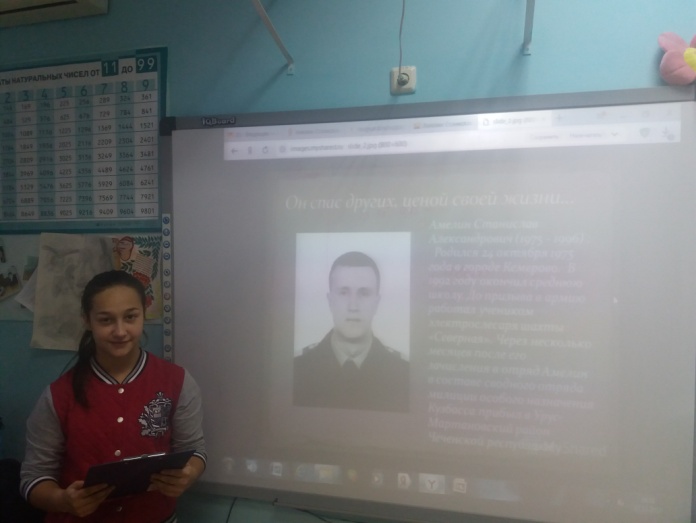 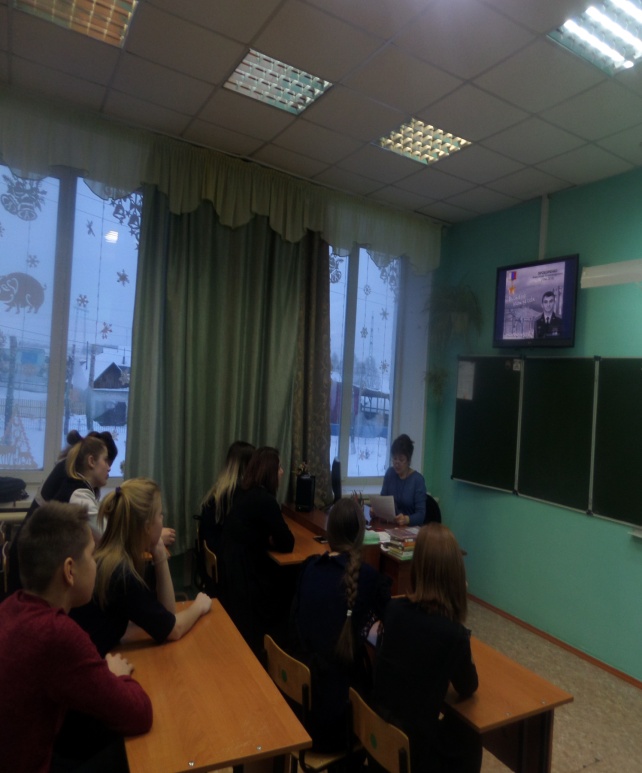 